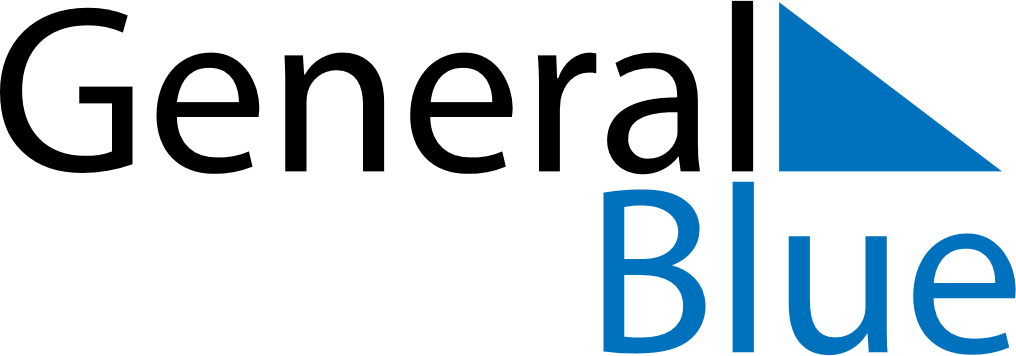 Weekly Meal Tracker January 13, 2020 - January 19, 2020Weekly Meal Tracker January 13, 2020 - January 19, 2020Weekly Meal Tracker January 13, 2020 - January 19, 2020Weekly Meal Tracker January 13, 2020 - January 19, 2020Weekly Meal Tracker January 13, 2020 - January 19, 2020Weekly Meal Tracker January 13, 2020 - January 19, 2020MondayJan 13TuesdayJan 14TuesdayJan 14WednesdayJan 15ThursdayJan 16FridayJan 17SaturdayJan 18SundayJan 19BreakfastLunchDinner